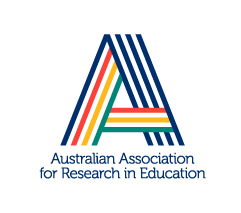 Proposal to establish a new AARE Special Interest Group (SIG)Please note: This form is to apply to establish a new AARE Special Interest Group (SIG).  The new SIG should be related to a specific topic or area of research that is not already a primary focus of any existing AARE SIG and there should be 15 or more supporters of this application who are all current financial members of AARE.Proposed SIGConvenorsSIG DetailsCurrent membersPlease email completed form to aare@aare.edu.au. Proposed name of SIG:Name & title of proposed Convenor:Affiliation:Mobile:Email: Name & title of 2nd proposed Convenor:Affiliation:Mobile:Email:Name & title of contact person (if not the SIG Convenors listed above)Affiliation:Mobile:Email:Aims of the SIG:Rationale:Research interests:Proposed activities:List the Title, Name and Affiliation of current financial members of AARE who have agreed to join the SIG:1.2.3.4.5.6.7.8.9.10.11.12.13.14.15.16.17.18.19.20.